Improving your Employability Skills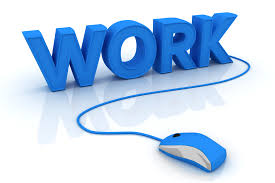 So you’re at the end of Year 11 and you no longer have to come to school and you have a big decision to make.  Do you return to school, go to College, get a job or an apprenticeship?When it’s time to go to college or take a job, in addition to academic knowledge and vocational skills, students also need those “soft skills,” otherwise known as job readiness skills.Soft skills are those characteristics that help you function as an individual (motivation, self-confidence, and flexibility) as well as within a group (teamwork, negotiation, and respect). When it comes to workplace success, these skills are key. After all, if you can’t show up on time, speak up for yourself, or get along with your peers, chances are you’re not going to have a very smooth go of it.Task 1 Watch this short video.  Access it through the following link https://youtu.be/-xDazY5s-6M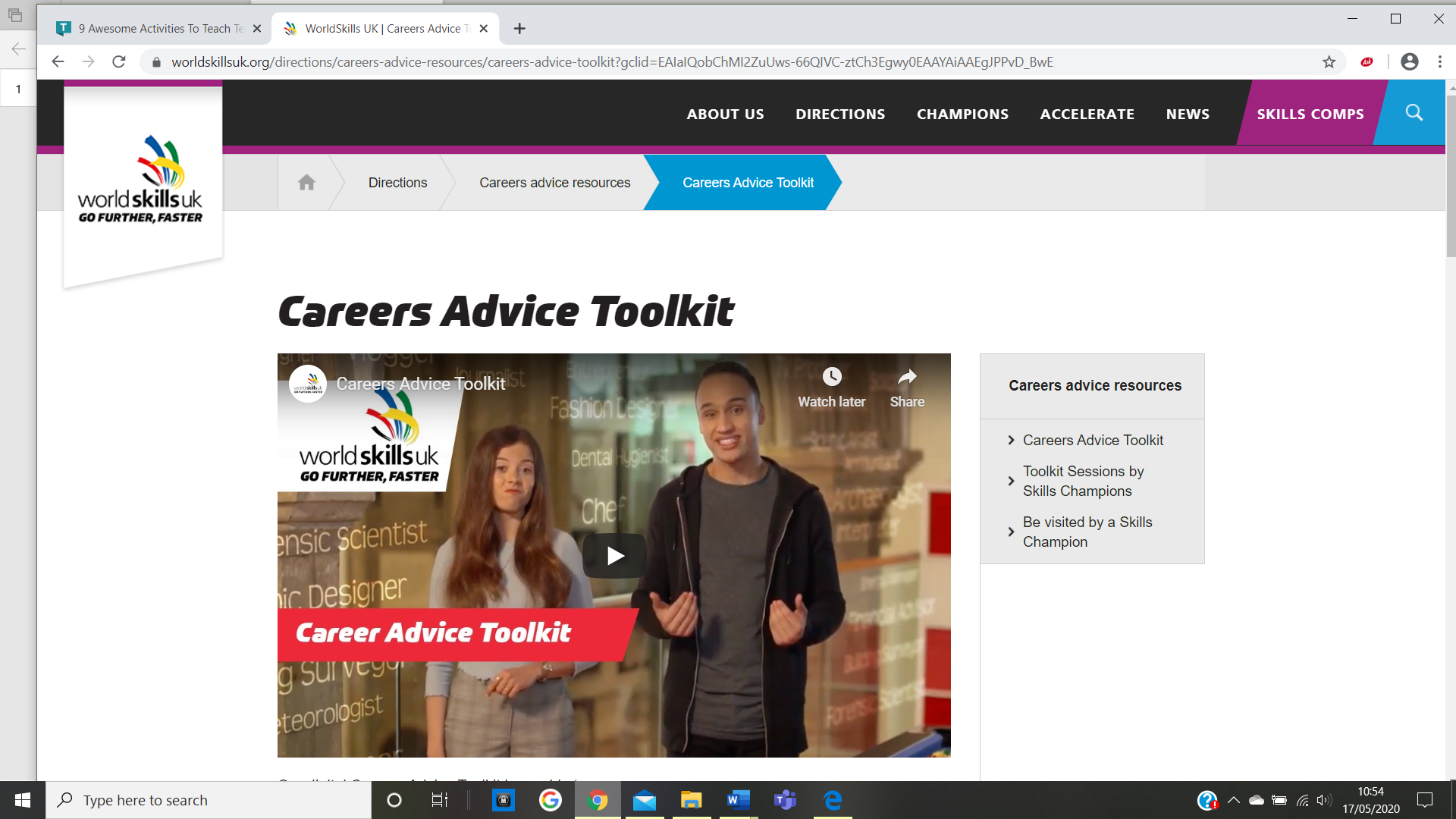 While there will always be job-specific skills that an employer is looking for, most employers will also want you to have some general skills. These general job skills are sometimes called "employability skills".Having employability skills can help you get a job. They can also help you stay in a job and work your way to the top. If you score a job interview, chances are you'll be asked questions about your job-specific skills and your employability skills.What are Soft Skills? Soft skills are the personal character traits and interpersonal skills that you have that help you work with other people 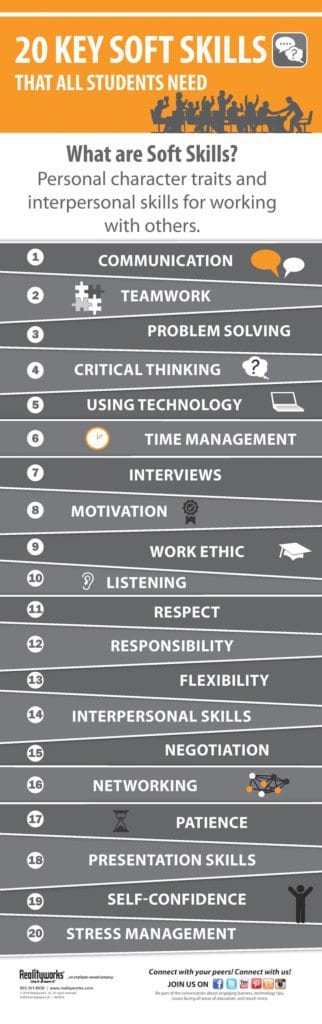 Generally speaking, these can be condensed into eight core skills that employers want you to have, no matter what industry you’re working in.​  These are:Communication, Teamwork, Problem solving, Initiative and enterprise. Planning and organisation, Self management, Learning and Technology.Task 2 Get your brain working:Look at the list of 20 soft skills and try to sort them into the eight core employability skills shown in the table below:Task 3 How good are you?On the following table the skills have been broken down again.  Look at each of the categories and give yourself a score (be honest) between 0 (Worst) and 5 (Best) to identify your strengths and weaknesses.   Don’t worry if there are some you can’t do yet.  Its something you may get to learn next year.  Remember: You keep learning throughout life – not just in schoolFrom Employability Skills for the Future, 2002 Task 4   On the table above highlight the areas you have scored below 2 in Red (areas to be developed)  and those scoring  5 and 6  in Green (areas of strength) What are you Personal Characteristics As well as these employability skills are your personal characteristics.  These include thing like those listed below:Task 5.   For each of the personal characteristics, describe what it means and then describe an example of when you have demonstrated that characteristic.  Finally, score yourself from 0 (Worst) to 5 (Best) Be honestTask 6    Which areas do you think you need to work on to improve your personal skills.  What will you do to try and improve these??Task   7  Given what you have done in this booklet write yourself an action plan describing what you are going to do to make yourself “more employable”Task  8 Finally you should put together your curriculum vitae, or cv.  This is a written summary of your achievements to date.   You can use the template below, but remember to change it every time you apply for a new job, you will need to write a new personal statement, which should be tweaked to match the job description.CV template See the information below  Forename SurnameAddress: xxxxxxxTelephone: xxxxxxxxxxxEmail: xxxxxxxxxxxxxPersonal profileProvide a summary of your abilities including detail on the skills and knowledge you have to offer employers, including your educational achievements, grades, courses and projects. If you have any part-time work experience, then give an overview here. If not, simply expand on the employability and personal skills you have gained throughout your education, such as communication, teamwork, organisation, planning, IT skills etc. Also, if you have any impressive extra-curricular activities then it’s worth touching upon them here. Education and qualifications (you won’t have your all exam results yet so say you are waiting for results in August 2020,  However, you may have already completed some   Don’t forget to add them here)School/college name – Dates attended (from – to)  Qualification – GradeQualification – GradeQualification – GradeWork experience (If you have any work experience, add it here – if not, delete this section)mmm yyyy – Present 		Company Name, Location				Role TitleOutlineGive a high-level overview of the role to show how you fit into the organisation and what the overall goal of your role is.  1-3 lines should be enough.Key responsibilitiesDetail your responsibilities and showcase as much of your skills and knowledge as possibleUse professional language and show how your duties impact the business where possible Give lots of detail in recent roles and less in old roles as you go down the CVxxxxxxxxxxxxxxxxxxxxxxxxxxxxxxxxxxxxxxxxxxxxxxxxxxxxxxxxxxxxxxxxxxxxxxxxxxxxxxxxxxxxxxxxxxxxxxxxxxxxxxxxxxxxxxxxxxxxxxxxxxxxxxxxxxxxxxxxxxxxxxxxxxxxxxxxxxxxxxxxxxxxxxxxKey achievement/projectsIf possible, try to add some impressive achievements you’ve made that have had a big impact on the employer or a customer/clientMmm yyyy – mmm yyyy 	Company Name, Location 				Role TitleAwards and recognitionAward and awarding body – Date achieved Award and awarding body – Date achieved InterestsInterests:	List any interests that could be relevant to the roles you are applying for, or could generally be deemed as impressive, such as competing in contests, fundraising, volunteering, travelling or playing sports.References Referees:	Give the name and contact details of two people who would act as a referee for you.  They should be someone who would support your application.  It’s probably better to have your HoL or a teacher as one of them.  Referee 1          Name	 ________________________________________________         	Role     ________________________________________________	Contact details:    	Address: _______________________________________________		    _______________________________________________	Telephone  _____________________________________________Referee 2          Name	     ________________________________________________         	Role:    	    ________________________________________________	Contact details:    	Address: ________________________________________________		    ________________________________________________	Telephone:  ______________________________________________Don’t forget to read it through and delete things that are unnecessary. Good Luck. Core Employability SkillIncludes Soft Skills CommunicationTeamworkProblem SolvingInitiative and enterprisePlanning and OrganisationSelf management LearningTechnology SkillComponent 012345Communication … that contributes to productive and harmonious relations across employees and customers Listening and understandingCommunication … that contributes to productive and harmonious relations across employees and customers Speaking clearly and directlyCommunication … that contributes to productive and harmonious relations across employees and customers Writing to the needs of the audienceCommunication … that contributes to productive and harmonious relations across employees and customers Negotiating responsivelyCommunication … that contributes to productive and harmonious relations across employees and customers Reading independentlyCommunication … that contributes to productive and harmonious relations across employees and customers Empathising – understanding how others feelCommunication … that contributes to productive and harmonious relations across employees and customers Speaking and writing in languages other than EnglishCommunication … that contributes to productive and harmonious relations across employees and customers Using numeracyCommunication … that contributes to productive and harmonious relations across employees and customers Understanding the needs of othersCommunication … that contributes to productive and harmonious relations across employees and customers Persuading effectivelyCommunication … that contributes to productive and harmonious relations across employees and customers Establishing and using networksCommunication … that contributes to productive and harmonious relations across employees and customers Being assertiveCommunication … that contributes to productive and harmonious relations across employees and customers Sharing information SkillComponent 012345Team work … that contributes to productive working relationships and outcomes Working with people of different ages, gender, race, religion or political beliefsTeam work … that contributes to productive working relationships and outcomes Working as an individual and as a member of a teamTeam work … that contributes to productive working relationships and outcomes Knowing how to define a role as part of the team Team work … that contributes to productive working relationships and outcomes Applying team work to a range of situations e.g. futures planning, crisis problem solvingTeam work … that contributes to productive working relationships and outcomes Identifying the strengths of the team membersTeam work … that contributes to productive working relationships and outcomes Coaching and mentoring skills including giving feedbackSkillComponent 00112233445Problem solving … that contributes to productive outcomes Developing creative, innovative solutionsProblem solving … that contributes to productive outcomes Developing practical solutionsProblem solving … that contributes to productive outcomes Showing independence and initiative in identifying problems and solving themProblem solving … that contributes to productive outcomes Solving problems in teamsProblem solving … that contributes to productive outcomes Use a range of strategies to problem solving Problem solving … that contributes to productive outcomes Using mathematics to solve problemsProblem solving … that contributes to productive outcomes Apply problem solving strategies Problem solving … that contributes to productive outcomes Use data and circumstances to test assumptions Problem solving … that contributes to productive outcomes Resolving customer concerns SkillComponent 012345Initiative and enterprise … that contribute to innovative outcomes Adapt to new situationsInitiative and enterprise … that contribute to innovative outcomes Developing a visionInitiative and enterprise … that contribute to innovative outcomes Being creativeInitiative and enterprise … that contribute to innovative outcomes Identifying opportunities not obvious to others Initiative and enterprise … that contribute to innovative outcomes Putting ideas into actionInitiative and enterprise … that contribute to innovative outcomes Creating a range of optionsInitiative and enterprise … that contribute to innovative outcomes Starting  innovative solutionsSkillComponent 012345Planning and organising … that contributes to long and short term strategic planning Managing your time and work for yourself & others Planning and organising … that contributes to long and short term strategic planning Being resourcefulPlanning and organising … that contributes to long and short term strategic planning Taking initiative and making decisionsPlanning and organising … that contributes to long and short term strategic planning Adapting resource allocations to cope with changePlanning and organising … that contributes to long and short term strategic planning Establishing clear project goals and outcomesPlanning and organising … that contributes to long and short term strategic planning Allocating people and resources to tasksPlanning and organising … that contributes to long and short term strategic planning Planning how to use resources and managing time Planning and organising … that contributes to long and short term strategic planning Look at how to improve work and  planning Planning and organising … that contributes to long and short term strategic planning Developing a vision and a proactive plan Planning and organising … that contributes to long and short term strategic planning Predicting - weighing up risk, Look for  alternatives and measure successPlanning and organising … that contributes to long and short term strategic planning Collecting, analysing and organising informationPlanning and organising … that contributes to long and short term strategic planning Understand basic business systems and their linksSkillComponent 012345Self management … that contributes  to employee satisfaction and growth Having a personal vision and goalsSelf management … that contributes  to employee satisfaction and growth Measure and monitor your own performanceSelf management … that contributes  to employee satisfaction and growth Be confident in your own knowledge ideas and visionsSelf management … that contributes  to employee satisfaction and growth Describe your own ideas and visionsSelf management … that contributes  to employee satisfaction and growth Take responsibilitySkillComponent 012345Learning … that contributes to ongoing improvement and expansion in employee and company operations and outcomes Manage your own learningLearning … that contributes to ongoing improvement and expansion in employee and company operations and outcomes Contributing to the learning community at the workplaceLearning … that contributes to ongoing improvement and expansion in employee and company operations and outcomes Use different ways of learningLearning … that contributes to ongoing improvement and expansion in employee and company operations and outcomes Applying learning to different situationsLearning … that contributes to ongoing improvement and expansion in employee and company operations and outcomes Being enthusiastic about ongoing learningLearning … that contributes to ongoing improvement and expansion in employee and company operations and outcomes Being willing to learn on and off the jobLearning … that contributes to ongoing improvement and expansion in employee and company operations and outcomes Being open to new ideas and techniquesLearning … that contributes to ongoing improvement and expansion in employee and company operations and outcomes Being prepared to invest time and effort in learning new skillsLearning … that contributes to ongoing improvement and expansion in employee and company operations and outcomes Acknowledging the need to learn in order to accommodate changeSkillComponent 012345Technology … that contributes to effective execution of tasks Have a range of basic IT skillsTechnology … that contributes to effective execution of tasks Able to apply IT Technology … that contributes to effective execution of tasks Using IT to organise dataTechnology … that contributes to effective execution of tasks Being willing to learn new IT skillsTechnology … that contributes to effective execution of tasks Having the physical capacity to apply technology e.g. manual dexterityStrengths(Scored 5and 6)Areas that need improving (Scored 0, 1 or 2)Personal CharacteristicMeaningExample when you have shown this characteristic in your work.Score loyaltycommitmenthonesty and integrityenthusiasmreliabilitypersonal presentationCommon sensepositive self-esteemsense of humourbalanced attitude to work and home lifeability to deal with pressuremotivationadaptabilityWhat will you do?When will you do it?How will you know you’ve achieved it?